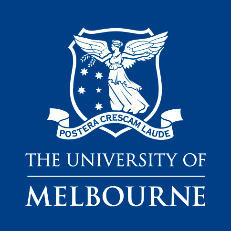 Health & safety
communication guidelinesprocessfrequencyaudienceOccupational Health and Safety Committee (OHSC)QuarterlyUniversity-wideDivision and local health and safety committees Minimum quarterly (or more as determined by local area)Relevant areaStaff meetings – agenda itemAs determined by local areaRelevant areaLocal Health & Safety contacts meetingsQuarterlyLocal Health & Safety contactsElected employee health and safety representative (HSR) meetingsAs determined by health and safety representativeshealth and safety representativesSafety Bulletins (Health & Safety)As requiredUniversity-wideSafety Alerts (Health & Safety)As requiredUniversity-wideSafety Bulletins (Division)As requiredRelevant areaSafety Alerts (Division)As requiredRelevant areaHealth & Safety web pageContinuous – updated as requiredUniversity-wideDivision health and safety web pageContinuous – updated as requiredRelevant areaStaff NewsWeeklyUniversity-wideHealth and safety noticeboardsContinuous – update as requiredRelevant areaSpecialist health and safety training As requiredUniversity-wide as determined by local areaGeneralist health and safety trainingAs requiredUniversity-wide as determined by local areaInductionAs requiredRelevant areaLocal Health & Safety contacts distribution emailAs requiredLocal Health & Safety contactsHealth and safety representatives distribution emailAs requiredHealth and safety representativesAll staff emailAs requiredUniversity-wideDivision health and safety reportAs determined by DivisionRelevant areaHealth and safety management system reviewAnnuallyOHSC, Senior executiveSpecialist risk reportsQuarterlyOHSC, Senior executiveExternal complaints/correspondenceAs receivedComplainant/Correspondent, relevant internal partiesYammer – Health and safety business partners groupContinuousLocal Health & Safety contactsYammer – Health and safetyContinuousUniversity-wide